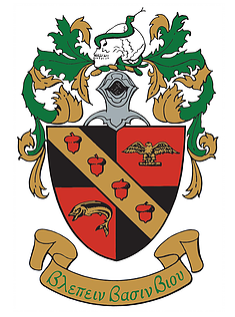 Tri-Beta Application for Membership 2024Applications Due February 27, 2024Name:  _______________________________________________________________________Email Address:  _____________________________Cell Phone #:  ______________________ Full Name (Exactly as you want it to appear on the Tri-Beta Certificate):_____________________________________________________________________________Student ID:  _______________________ Anticipated Graduation Year:  ________________Major(s):  _____________________________ Minor(s):  _____________________________Type of Membership:   Regular  ______  or Associate ______ (See FAQ for help choosing)Do you consent to your name being released to the campus community in announcements/programs for induction, graduation, and other milestones as a member of Tri-Beta?  Select:  Yes   or   NoOther Information/Items Needed to Complete Application:1.  Unofficial transcript from the Records office or from WebAdvisor.  Note: You must have completed 3 Biology major-level lecture courses to be eligible for membership (labs do not count for this requirement).  You must also have a 3.3 GPA in all Biology courses, without any grade in Biology at a D+ or lower.  Laboratory grades are counted in your Biology GPA.  Biology courses taken abroad are also counted if there is a grade on transcript to evaluate.2.  Are you interested in running for an officer position in Tri-Beta for the 2024-2025 academic year?  __________________ (this is not a firm commitment, just to gauge interest)3.  Note that membership dues of $65 will be collected after a student has been accepted into the society.  This is a one-time fee for registration of membership with the National Tri-Beta Organization.  You do not submit dues with your application.  Please return this application page with transcript by           February 27, 2024For additional information, please see FAQ document.  You may also contact Tri-Beta with any questions at:  tribeta@loyola.edu 2024 Applications with transcript may be dropped off in the Biology Department Office (DS247) or emailed to Tri-Beta at:  tribeta@loyola.edu 